2020 DISTRICT FUNDRAISERIRONMAN CHALLENGE 2 HEAD AVERAGE 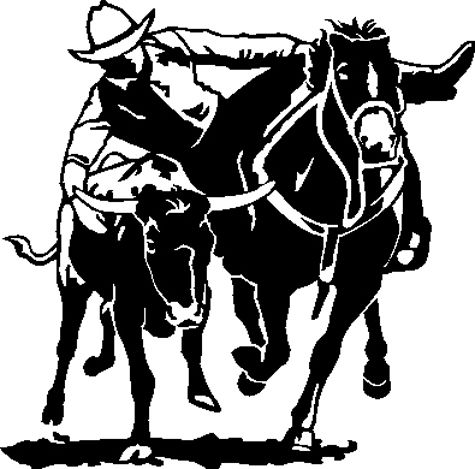 Men’s Events				 Tie Down Roping					Steer Wrestling						Heading							Heeling							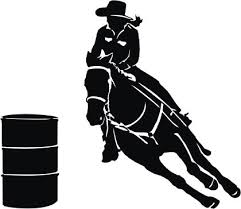 Women’s EventsBarrel RacingPole BendingGoat TyingBreakaway RopingDuring District Finals Weekend - May 21st – 23rd $200 entry feeLimited to 20 men and 20 women – first come first serveDistrict 8 Alumni Only1st Place - $500 plus buckle2nd Place - $300 3rd Place - $200  Awarded in each men and women divisionsEnter with Lynette Smith 208-847-5486 – entries are open now